咨询课程加微信zhonggong777优惠大礼包领取方式：http://www.zgsydw.com/zhejiang/zhuanti/sydwdzphd/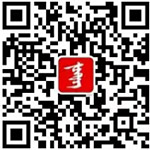 事业单位招聘信息扫码关注微信公众号:zj_sydw四、招聘单位、岗位、人数、专业、学历和范围及资格条件注：年龄、工作经历的计算截止时间均为公告发布之日。2019年全日制普通高校应届毕业生凭学校推荐表和学生证报名，且须在2019年9月30日前取得相应的学历（学位），未取得的不予录用；2018年9月1日至2019年8月31日毕业的国（境）外留学回国（境）人员可等同于国内2019年全日制普通应届毕业生，报考时仍未毕业的可凭国（境）外学校学籍证明报名,但须于2019年9月30日前取得国家教育部出具的学历学位认证书（到时未取得的不予录用），专业相近的以所学课程为准。招聘岗位岗位类别人数岗位职责招聘专业及学历（学位）要求招聘范围其他资格条件教学专技岗位2从事马克思主义学院教学工作马克思主义理论、思想政治教育、马克思主义中国化、党史党建、政治学、法学专业；研究生学历、硕士及以上学位全国中共党员（含预备党员）且符合下列条件之一：1、2019年全日制普通高校应届毕业生；2、已取得学历（学位）的历届毕业生，年龄35周岁以下。实验专技岗位1宁波中乌新材料产业技术研究院从事纳米新材料实验室管理与设备维护工作。材料工程专业；本科学历、学士及以上学位全国拥有副高专业技术职称，有5年以上高校或科研院所材料学专业工作经历；年龄40周岁以下。阅读推广岗位专技岗位1负责策划组织主题书架设计、讲座报告、真人图书馆等阅读推广活动及宣传工作；具备较强的计算机操作与应用能力；具有良好的文字运用能力、口头表达能力。图书馆学、情报学、图书情报专业；全日制硕士研究生学历、学位全国符合下列条件之一：1、2019年全日制普通高校应届毕业生；2、已取得学历（学位）的历届毕业生，年龄35周岁以下。